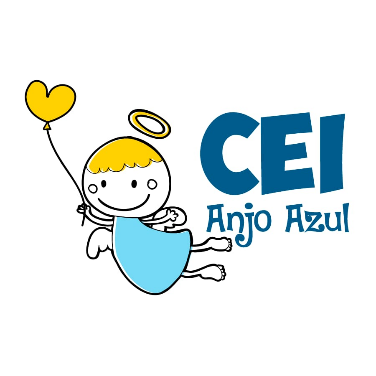 CENTRO DE EDUCAÇÃO INFANTIL ANJO AZULRua 31 de Março/nº 1508Lacerdópolis – SCCEP: 89660 000 Fone: (49) 3552 0279Coordenadora: Marizane Dall’OrsolettaE mail: ceianjoazullacerdopolis@gmail.com                         Blog: www.ceianjoazul.blogspot.comAPROVEITEM SEU TEMPO, ESTUDEM E BRINQUEMSUGESTÕES DE EXPERIÊNCIAS DE APRENDIZAGEMPROFESSORA: ANA CAROLINEATIVIDADE DE ARTES MATERNAL ll A e B EXPERIÊNCIA  DO PAPEL MÁGICOEM UMA FOLHA A4 DESENHE TRÊS FLORES USANDO O MOLDE EM ANEXO PINTE AS  FLORES COM AS TRÊS CORES PRIMARIAS, AZUL, AMARELO E VERMELHO ( UMA DE CADA COR)RECORTE  AS FLORES E APÓS AS FLORES RECORTAS COMECE DOBRANDO CADA PÉTALA DE CADA FLOR AO CENTRO DA FLOR COMO NO ANEXO EM SEGUIDA: EM UMA  VASILHA ADCIONE UM POUCO DE ÁGUA SOLTE AS FLORES DOBRADAS DENTRO DA VASILHA COM AS PÉTAS VIRADA PARA CIMA  E VEJA A MÁGICA ACONTECER...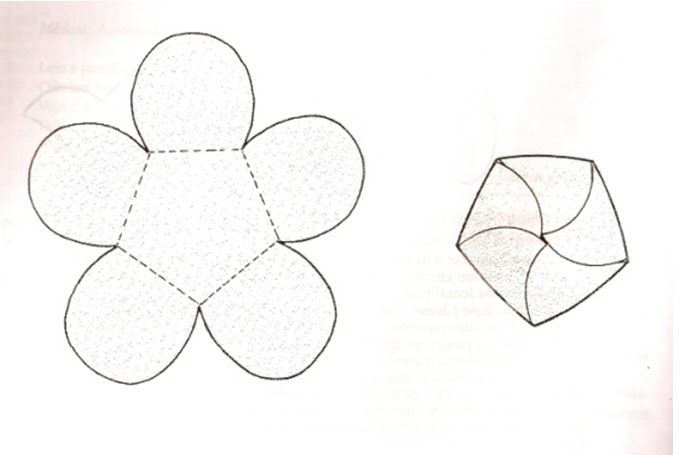 OBS: Os pais que quiserem, podem postar em suas redes sociais as crianças realizando as atividades/experiências. São experiências de aprendizagens que poderão ser repetidas durante o período. Aproveite cada momento com seus filhos. “Família e escola: uma parceria de sucesso!EQUIPE ANJO AZUL